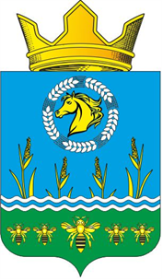 Российская ФедерацияРостовская областьЗимовниковский районмуниципальное образование «Камышевское сельское поселение»Администрация Камышевского сельского поселения	ПОСТАНОВЛЕНИЕ                                  	          В соответствии с Указом Президента Российской Федерации № 602 от 07 мая 2012 года «Об обеспечении межнационального согласия» Уставом МО «Камышевское сельское поселение», в целях гармонизации межэтнических отношений, профилактики национального экстремизма и формирования культуры межнационального общения в Камышевском сельском поселенииПОСТАНОВЛЯЕТ:Утвердить комплексный план мероприятий по гармонизации       межэтнических отношений, профилактике национального экстремизма и формированию культуры межнационального общения в Камышевском сельском поселении на  2023 год (согласно приложению).Опубликовать данное постановление на официальном сайте Администрации Камышевского сельского поселения.Контроль  над  исполнением   постановления  возложить на главного специалиста по правовой, архивной работе, регистрационному учету Администрации Камышевского сельского поселения Ризаева  М.К. Настоящее постановление вступает в силу со дня подписания.Глава Администрации          Камышевского сельского поселения                                                         С.А. Богданова                                                                                    Приложениек постановлению АдминистрацииКамышевского сельского поселения                                                                                    № 15 от 24.01.2023 гКОМПЛЕКСНЫЙ ПЛАНмероприятий по гармонизации межэтнических отношений, профилактике национального экстремизма и формированию культуры межнационального общения в Камышевском сельском поселенииГлава АдминистрацииКамышевского сельского поселения	                         С.А. Богданова 24 января 2023 г.        № 15х. Камышев«Об утверждении плана мероприятий по     гармонизации межэтнических отношений,  профилактике национального экстремизма и формированию культуры межнационального общения в Камышевском сельском поселении на 2023 год ».№МероприятияСрок исполненияответственные исполнителиИсточники финансирования1.Организационные мероприятия1.Организационные мероприятия1.Организационные мероприятия1.Организационные мероприятия1.Организационные мероприятия1.1Организация проведения заседаний малого Совета по межнациональным отношениям на территории  Камышевского сельского поселения      ЕжеквартальноАдминистрация Камышевского сельского поселения 1.2Выявление фактов осквернения зданий и иных сооружений, в том числе посредством нанесения нацисткой атрибутики или символики, лозунгов экстремистского характера, уведомление о данных фактах  органов полиции (профилактика экстремизма)В течение всего года Администрация Камышевского сельского поселения.1.3Информирование населения Камышевского  сельского  поселения  о деятельности Администрации сельского поселения в сфере межнациональных, межконфессиональных отношенийЕжеквартальноглавный специалист Администрация Камышевского сельского поселенияМ.К.Ризаев1.4.Распространение памяток, листовок, размещение информации на официальном сайте Камышевского сельского поселения, на стендах.В течение всего года Главный специалист Администрация Камышевского сельского поселенияМ.К.Ризаев1.5Организация тематических уголков и выставок в библиотеках и школах, направленных на профилактику межнациональных конфликтовВ течение всего года МБОУКонзаводская СОШ №2МБОУ Целинная СОШ №15 (филиал Зимовниковской СОШ №1)2.Мероприятия по созданию современной структуры для организации досуга молодежи, в том числе для подростков разных национальностей2.Мероприятия по созданию современной структуры для организации досуга молодежи, в том числе для подростков разных национальностей2.Мероприятия по созданию современной структуры для организации досуга молодежи, в том числе для подростков разных национальностей2.Мероприятия по созданию современной структуры для организации досуга молодежи, в том числе для подростков разных национальностей2.Мероприятия по созданию современной структуры для организации досуга молодежи, в том числе для подростков разных национальностей2.12«Мы живем в добре, мире и согласии»январьМУК СДК «Камышевский»«Погореловский» СДК2.12«Все мы разные, но все мы заслуживаем счастья»мартМУК СДК «Камышевский»«Погореловский» СДК2.12«Живем в мире и согласии »июльМУК СДК «Камышевский»«Погореловский» СДК2.12«Много народов и много детских улыбокавгустМУК СДК «Камышевский»«Погореловский» СДК2.12«Мир и толерантность»ноябрьМУК СДК «Камышевский»«Погореловский» СДК2.12«Всей планетой дружат дети»декабрьМУК СДК «Камышевский»«Погореловский» СДК2.12Творческие и спортивные сборы в летний периодмай-августМУК СДК «Камышевский»«Погореловский» СДКПроведение бесед с детьми и подростками разных национальностей  о межнациональных отношенияхВ течение всего года Председатели национальных группКамышевский отдел МУК МЦБ Зимовниковского района.Проведение спортивных  мероприятий с участием детей и молодёжи разных национальностей, концертные программы .В течение всего года МБОУ Целинная СОШ №15 (филиал Зимовниковской СОШ №1)МБОУ Конзаводская СОШ №2МУК СДК «Камышевский»«Погореловский» СДК2.Осуществление контроля за миграционной обстановкой, принятие необходимых мер для предотвращения нелегальной миграции2.Осуществление контроля за миграционной обстановкой, принятие необходимых мер для предотвращения нелегальной миграции2.Осуществление контроля за миграционной обстановкой, принятие необходимых мер для предотвращения нелегальной миграции2.Осуществление контроля за миграционной обстановкой, принятие необходимых мер для предотвращения нелегальной миграции2.Осуществление контроля за миграционной обстановкой, принятие необходимых мер для предотвращения нелегальной миграции2.1Формирование банка данных мигрантов, прибывающих на территорию муниципального образования.ежемесячноглавный специалист Администрации Камышевского сельского поселения – М.К.Ризаев.2.2Взаимодействие органов местного самоуправления и руководителей предприятий в работе по формированию сведений:-об уровне безработицы в муниципальном образовании.В течение всего года главный специалист Администрации Камышевского сельского поселения – М.К.Ризаев.